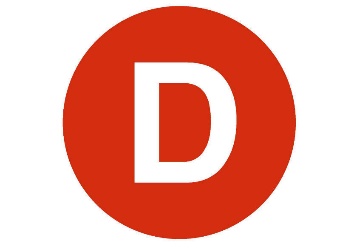 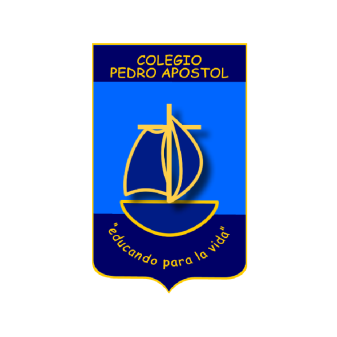 	Manuel José Ossandón Irarrázabal, Senador de la República, otorga Patrocinio o Adhesión, según corresponda, a la Iniciativa Juvenil de Ley: Modificación a la ley JEC para velar por una educación integral y de calidad. Presentada por los estudiantes del Colegio Pedro Apóstol, Región Metropolitana en el marco de la versión XI del Torneo Delibera organizado por la Biblioteca del Congreso Nacional. 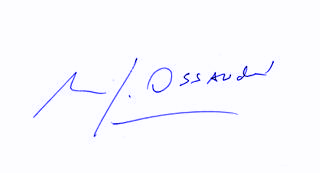 			Manuel José Ossandón Irarrázabal				      SenadorValparaíso, 31 de Mayo de 2019